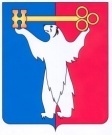 	АДМИНИСТРАЦИЯ ГОРОДА НОРИЛЬСКА КРАСНОЯРСКОГО КРАЯПОСТАНОВЛЕНИЕ03.07.2014	г.Норильск   	         № 387О внесении изменений в постановление Администрации города Норильскаот 29.04.2014 № 228В целях урегулирования отдельных вопросов реализации порядка ведения в Администрации города Норильска и муниципальных учреждениях муниципального образования город Норильск исполнительного производства,ПОСТАНОВЛЯЮ: 		    Утвердить изменения в  Порядок ведения в Администрации города Норильска и муниципальных учреждениях муниципального образования город Норильск исполнительного производства, утвержденный постановлением Администрации города Норильска от 29.04.2014 № 228 (далее – Порядок) (прилагается).2. Руководителям структурных подразделений Администрации города Норильска:2.1. Не позднее семи рабочих дней со дня издания настоящего постановления, а в случае временного отсутствия подчиненных работников (нахождения их в отпуске, служебной командировке, временной нетрудоспособности и др.) в течение семи рабочих дней после выхода их на работу ознакомить под роспись подчиненных им работников структурных подразделений, в обязанности которых входит ведение претензионно-исковой работы, с настоящим постановлением.2.2. Листы ознакомления с настоящим постановлением работников, указанных в подпункте 2.1 настоящего постановления, направить для приобщения к материалам личных дел в кадровую службу, ведущую личные дела соответствующих работников.3. Управлению по персоналу Администрации города Норильска (Севастьянова В.Е.) не позднее семи рабочих дней со дня издания настоящего постановления, а в случае временного отсутствия (нахождения в отпуске, служебной командировке, временной нетрудоспособности и др.) в течение семи рабочих дней после выхода их на работу ознакомить под роспись заместителей Руководителя Администрации города Норильска, руководителей структурных подразделений Администрации города Норильска, руководителей муниципальных учреждений муниципального образования город Норильск с настоящим постановлением под роспись.4. Управлению по персоналу Администрации города Норильска (Севастьянова В.Е.), кадровым службам, ведущим личные дела соответствующих работников, приобщить копии листов ознакомления работников, указанных в подпункте 2.2 и пункте 3 настоящего постановления, к материалам личных дел соответствующих работников.5. Руководителям муниципальных учреждений муниципального образования город Норильск:5.1. Не позднее четырнадцати рабочих дней со дня издания настоящего постановления, а в случае временного отсутствия (нахождения в отпуске, служебной командировке, временной нетрудоспособности и др.) в течение семи рабочих дней после выхода их на работу ознакомить под роспись подчиненных работников, в обязанности которых входит ведение претензионно-исковой работы.5.2. Листы ознакомления с настоящим постановлением работников, указанных в подпункте 5.1 настоящего постановления, приобщить к материалам личных дел соответствующих работников.6. Контроль исполнения настоящего постановления оставляю за собой.7. Разместить настоящее постановление на официальном сайте муниципального образования город Норильск.Руководитель Администрации города Норильска            	                 Е.Ю. Поздняков УТВЕРЖДЕНЫ          Постановлением Администрации     города Норильска                                                             от 03.7.2014 № 387Изменения в Порядок ведения в Администрации города Норильска и муниципальных учреждениях муниципального образования город Норильск исполнительного производстваАбзац пятый пункта 1.1 Порядка дополнить словами «(за исключением актов, принимаемых по делам, связанным с установлением, осуществлением и прекращением опеки и попечительства над недееспособными или не полностью дееспособными гражданами);».Раздел 2 Порядка дополнить пунктом 2.9 следующего содержания:«2.9. Взыскатель ежемесячно в срок до 10 числа месяца, следующего за отчетным, направляет в Правовое управление информацию о состоянии исполнительного производства, возбужденного на основании исполнительного документа взыскателя (сумма денежных средств, поступившая на счет взыскателя в счет исполнения исполнительного документа, меры, принятые судебным приставом по возврату имущества и т.п.).».Дополнить Порядок  разделом 4 следующего содержания:«4. Порядок повторного направления заявления о возбуждении исполнительного производства4.1. В случае прекращения исполнительного производства  по основаниям, предусмотренным пунктами 2 - 4 части 1 статьи 43 Федерального закона от 02.10.2007 № 229-ФЗ «Об исполнительном производстве», или возвращения исполнительного документа по основаниям, предусмотренным пунктами 3 - 5 части 1 статьи 46 Федерального закона от 02.10.2007 № 229-ФЗ «Об исполнительном производстве», Правовое управление в срок не более одного года со дня прекращения исполнительного производства или возвращения исполнительного документа повторно направляет в соответствующее подразделение судебных приставов заявление о возбуждении исполнительного производства в порядке, предусмотренном разделом 2 настоящего Порядка.4.2. В случае прекращения исполнительного производства по основаниям, предусмотренным пунктами 2 - 4 части 1 статьи 43 Федерального закона от 02.10.2007 № 229-ФЗ «Об исполнительном производстве», или возвращения исполнительного документа по основаниям, предусмотренным пунктами 3 - 5 части 1 статьи 46 Федерального закона от 02.10.2007 № 229-ФЗ «Об исполнительном производстве», возбужденного на основании заявления, указанного в пункте 4.1 настоящего Порядка, Правовое управление в течение десяти рабочих дней с даты получения соответствующего постановления судебного пристава и при отсутствии оснований для обжалования решений, действий (бездействий) судебного пристава направляет его копию в адрес взыскателя.4.3. После получения из Правового управления копии постановления судебного пристава, указанного в пункте 4.2 настоящего Порядка, руководитель взыскателя обеспечивает подготовку документов для рассмотрения задолженности в качестве безнадежной к взысканию и подлежащей списанию в порядке и сроки, предусмотренные правовыми актами муниципального образования город Норильск.».